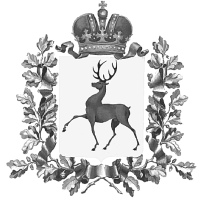 Администрация городского округа Навашинский Нижегородской областиПОСТАНОВЛЕНИЕ25.12.2020			                                                                                   № 1392          Об установлении на территории городского округа Навашинский особого противопожарного режима В соответствии с Федеральным законом от 21 декабря 1994 № 69-ФЗ «О пожарной безопасности», Законом Нижегородской области от 26 октября 1995   № 16-З «О пожарной безопасности», постановлением правительства Нижегородской области от 2 июля 2014 года № 439 «Об утверждении положения об особом противопожарном режиме на территории Нижегородской области», в целях обеспечения пожарной безопасности в период проведения новогодних и рождественских праздников Администрация городского округа Навашинский                               п о с т а н о в л я е т: 1. Установить с 25 декабря 2020 года по 10 января 2021 года на территории городского округа Навашинский особый противопожарный режим.2. На период действия особого противопожарного режима установить:2.1. Запрет на проведение культурно-массовых мероприятий на объектах, имеющих нарушения требований пожарной безопасности, создающих угрозу безопасности жизни и здоровью людей.2.2. Запрет на применение на объектах отдыха, общественного питания, в культурно-развлекательных учреждениях, в местах с массовым пребыванием людей, в том числе задействованных в проведении новогодних праздников, открытого огня (факелов, свечей и т.п.), фейерверков и других видов огневых эффектов. 3. Отделу жизнеобеспечения и мобилизационной подготовки администрации городского округа Навашинский:3.1. Организовать неукоснительное исполнение настоящего постановления.3.2. Обеспечить на территории городского округа проведение комплекса мероприятий, предусмотренных сезонной пожарно-профилактической операцией «Новый год», в соответствии с постановлением Правительства Нижегородской области от 2 сентября 2016 г. № 599 «Об утверждении Положения о профилактике пожаров в Нижегородской области».3.3. Организовать с  31 декабря 2020 года по 10 января 2021 года круглосуточное дежурство ответственных сотрудников администрации городского округа Навашинский.4.Территориальному отделу администрации городского округа Навашинский совместно с МКУ «Управление дорожного хозяйства, благоустройства и пожарной безопасности»:4.1. В целях реализации полномочий, возложенных на органы местного самоуправления в области пожарной безопасности, организовать выполнение первичных мер пожарной безопасности на территориях населенных пунктов.4.2. Продолжить, на территориях населенных пунктов городского округа Навашинский, противопожарную пропаганду и обучение населения мерам пожарной безопасности. В порядке, установленном законодательством с соблюдением мер профилактики короновирусной инфекции, провести сходы населения по разъяснению мер пожарной безопасности в Новогодние и Рождественские праздники.4.3.  В период Новогодних и Рождественских праздников организовать работу работников муниципальной пожарной охраны и социально-активных граждан по профилактике пожаров в индивидуальном  жилищном фонде населенных пунктов, особое внимание уделить местам проживания лиц злоупотребляющих алкоголем, безработным, инвалидам, одиноким и престарелым гражданам, многодетным семьям.5. Рекомендовать руководителям предприятий, организаций и учреждений находящихся на территории городского округа Навашинский:5.1. Организовать дежурство ответственных должностных лиц на всех объектах и в местах, задействованных в проведении новогодних и рождественских праздников, с массовым участием людей. Обеспечить указанных лиц исправными средствами связи для экстренного вызова оперативных служб при возникновении пожаров и чрезвычайных ситуаций.5.2. Провести с лицами, ответственными за проведение массовых мероприятий, руководителями учреждений, лицами, ответственными за пожарную безопасность, дежурным персоналом объектов, задействованных в проведении праздничных мероприятий, внеплановые противопожарные инструктажи и практические тренировки по отработке действий в случае пожара.5.3. Принять меры к усилению на период новогодних и рождественских праздников противопожарного режима в подведомственных учреждениях социальной сферы с круглосуточным пребыванием людей, в том числе посредством увеличения численности смен дежурного персонала и организации повышенного контроля за осуществлением дежурства.6. Заместителю главы администрации городского округа Навашинский обеспечить (при необходимости) размещение детей из неблагополучных многодетных семей на период новогодних и рождественских праздников в социальных учреждениях интернатного типа (в соответствии с действующим законодательством).7. Организационному отделу администрации городского округа Навашинский обеспечить опубликование настоящего постановления газете «Приокская правда» и разместить на официальном сайте органов местного самоуправления городского округа Навашинский в информационно-телекомуникационной сети «Интернет».8. Контроль за исполнением настоящего постановления возложить на заведующего отделом жизнеобеспечения и мобилизационной подготовки администрации городского округа Навашинский В.П.Соловьева.Глава местного самоуправления                                                              Т.А.Берсенева